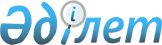 Об утверждении санитарных правил и норм "Санитарно-гигиенические и противоэпидемические требования к устройству и эксплуатации отделений (кабинетов) бальнеотерапевтических процедур"
					
			Утративший силу
			
			
		
					Приказ Главного государственного санитарного врача Республики Казахстан от 11 июля 2002 № 26. Зарегистрирован в Министерстве юстиции Республики Казахстан 7 августа 2002 года № 1940. Утратил силу приказом Главного государственного санитарного врача Республики Казахстан от 10 сентября 2013 года № 223      Сноска. Утратил силу приказом Главного государственного санитарного врача РК от 10.09.2013 № 223.      В соответствии со статьей 11 Закона Республики Казахстан  "О санитарно-эпидемиологическом благополучии населения", приказываю: см. K090193



      1. Утвердить прилагаемые санитарные правила и нормы от 11 июля 2002 года N 3.01.085.02 "Санитарно-гигиенические и противоэпидемические требования к устройству и эксплуатации отделений (кабинетов) бальнеотерапевтических процедур".



      2. Настоящий приказ вводится в действие после государственной регистрации в Министерстве юстиции Республики казахстан, по истечении десяти календарных дней со дня их первого официального опубликования.        Согласовано                         Утверждены

Председатель Комитета по делам                Приказом

  строительства Министерства          Главного государственного

     экономики и торговли                  санитарного врача

    Республики Казахстан                 Республики Казахстан

     12 июля 2002 года                  11 июля 2002 года N 26 

Санитарные правила и нормы

"Санитарно-гигиенические и противоэпидемические

требования к устройству и эксплуатации отделений

(кабинетов) бальнеотерапевтических процедур" 

1. Общие положения

      1. Настоящие санитарные правила и нормы (далее - санитарные правила) имеют целью обеспечение санитарно-гигиенических условий для проведения бальнеотерапевтических процедур и предназначены для физических и юридических лиц, независимо от форм собственности, осуществляющих лечебно-оздоровительную деятельность. 



      2. Санитарные правила распространяются на все вновь строящиеся, реконструируемые и действующие бальнеотерапевтические отделения и кабинеты, использующие природные и преформированные минеральные воды для лечебно-оздоровительных целей. 



      3. Ответственность за исполнение настоящих санитарных правил возлагается на первых руководителей хозяйствующих субъектов, независимо от форм собственности, осуществляющих лечебно-оздоровительную деятельность. 



      4. В настоящих санитарных правилах использованы следующие термины и определения: 



      1) бальнеологическое отделение (кабинет) - подразделение лечебно-профилактической, санаторно-оздоровительной организации, в котором используются с лечебной целью минеральные воды для наружного и внутреннего применения; 



      2) дезинфицирующие растворы - растворы дезинфицирующих средств, применяемые для уничтожения возбудителей инфекционных (паразитарных) болезней на объектах окружающей среды; 



      3) минеральные воды - подземные (поверхностные) воды с содержанием биологически активных минеральных (органических) компонентов и обладающих специфическими физико-химическими свойствами (температура, химический состав, радиоактивность), благодаря которым они оказывают на организм человека лечебное действие; 



      4) сифонное орошение - лечебная процедура с использованием принципа "сифона" при введении минеральной воды.  

2. Гигиенические требования к помещениям и зданию 

бальнеотерапевтических кабинетов и отделений

       5. Выбор земельного участка, строительство нового здания, реконструкция существующих помещений под размещение бальнеотерапевтических отделений и кабинетов проводятся в соответствии с требованиями строительных норм и правил (далее - СНиП). 



      6. Требования, предъявляемые к размещению, набору и размерам помещений отделений (кабинетов) для бальнеотерапевтических процедур следует применять в соответствии с действующими нормативными актами по лечебно-профилактическим и оздоровительным организациям. 



      7. Для расчета пропускной способности отделений (кабинетов) следует принимать проектную мощность. 



      8. Законченные строительством или реконструированные отделения (кабинеты) для бальнеотерапевтических процедур принимаются в эксплуатацию в установленном законодательством порядке. 



      9. Отделения (кабинеты) для бальнеотерапевтических процедур могут быть размещены в надземных или цокольных этажах типовых или приспособленных зданий. Размещение бальнеотехнических устройств для приема, хранения и подготовки минеральной воды для процедур в подвальных помещениях не допускается. 



      10. Для проведения процедур по каждому виду лечения должны быть оборудованы отдельные помещения с самостоятельными бальнеотехническими устройствами. Не допускается совмещение процедур промывания желудка с орошением десен, кишечного душа и сифонного промывания кишечника с введением в кишечник смеси минеральной воды и лечебной грязи в одном помещении. В процедурных кабинетах каждая кушетка (кресло) устанавливается в отдельных кабинах. Стенки кабин выполняются из толстого непрозрачного стекла или синтетических материалов, согласованных в установленном порядке. 

      Применение перегородок для разграничения кабин из хлопчатобумажных и других мягких материалов недопустимо. Под процедурными кушетками устанавливаются керамические унитазы или оборудуется слив промывных вод в канализацию. 



      11. Для мытья, кипячения, дезинфекции резиновых трубок, наконечников, тройников должно быть выделено отдельное помещение, оборудованное в соответствии с требованиями действующих СНиП. 



      12. Применяемое медицинское оборудование, мебель должны иметь технические паспорта и удостоверение качества, подтверждающие их область применения и назначения в установленном порядке. 



      13. Вблизи группы помещений для кишечных процедур должен быть предусмотрен отдельный туалет из расчета одно очко на две процедурные кушетки для сифонных промываний кишечника или на три кишечных душа. При каждой туалетной комнате предусматривается одна умывальная раковина, электрополотенце или одноразовые полотенца. 



      14. Помещения отделений (кабинетов) для бальнеотерапевтических процедур, для размещения емкостей и других бальнеотехнических устройств, должны использоваться только по их прямому назначению; проведение в них каких-либо других лечебных процедур или работ, не связанных с отпуском бальнеотерапевтических процедур, запрещается. 



      15. В каждом подразделении отделения (кабинета) для бальнеотерапевтических процедур для медицинского персонала должны быть вывешены инструкции по производственной санитарии и правила отпуска процедур, утвержденные уполномоченным органом в области здравоохранения.  

3. Требования к транспортировке минеральной воды

       16. Транспортировка минеральных вод от источника до отделений (кабинетов), для бальнеотерапевтических процедур, производится по трубопроводам или подвозится в специально оборудованных автоцистернах, емкостях по согласованию с уполномоченным органом в установленном порядке. 



      17. При подаче минеральной воды от источника до отделения (кабинета) по трубопроводам последние должны быть уложены в соответствии с основными положениями бальнеологической техники. При этом необходимо соблюдать следующие требования: 

      1) проведение работ по сооружению и устройству трубопровода должно осуществляться в соответствии с действующими СНиП строительства и эксплуатации хозяйственно-питьевых водопроводов; 

      2) транспортирование минеральной воды должно совершаться по кратчайшему пути, без перегибов в вертикальной плоскости и с плавными поворотами в горизонтальной; 

      3) для устройства трубопровода, транспортирующего минеральную воду, должны применяться трубы, не коррозирующиеся под влиянием минеральной воды и выделяющегося из нее газа, не влияющие на состав воды (чугунные, из нержавеющей стали, стеклянные); 

      4) укладку трубопроводов рекомендуется производить в подземных галереях (закрытых, проходных, полупроходных), хорошо изолированных от попадания поверхностных атмосферных и грунтовых вод; 

      5) устройство трубопроводов должно гарантировать возможность быстрого и удобного их отключения для периодических осмотров и ремонтов; 

      6) трубопровод должен быть заполнен по всему диаметру и вода должна находиться под давлением по отношению к растворенным в воде газам; 

      7) трубопровод должен быть водонепроницаемым, проверка на непроницаемость трубопровода производится один раз в год, путем гидравлического испытания под давлением (не ниже четырех атмосфер); 

      8) краны, вентили и задвижки изготавливаются из оловянной бронзы, морской латуни, нержавеющей стали и не должны иметь кожаных прокладок и клапанов. Разрешаются прокладки только из пищевой резины. Марки резины и других синтетических материалов, применяемых для изготовления деталей трубопроводов и конструктивных элементов технологической линии бальнеотехнических устройств, должны быть согласованы с уполномоченным органом в установленном порядке; 

      9) после укладки нового (ремонта существующего) или отдельного участка, трубопровод должен наполняться не менее чем на 6 часов, водопроводной водой, содержащей 75-100 миллиграмм на литр активного хлора, с последующей промывкой минеральной водой до исчезновения запаха хлора; 

      10) при длительном застое минеральной воды в трубопроводе (свыше двух суток) вода не подлежит использованию для отпуска процедур; 

      11) трубопроводы на концевых участках, перед вводом в баки (резервуары), должны иметь краны для отбора проб минеральной воды. 



      18. При доставке минеральной воды от источника до отделения (кабинета) в автоцистернах или других соответствующих емкостях необходимо соблюдать следующие условия: 

      1) минеральная вода из источника под собственным напором или газлифтом самотеком по резиновому шлангу поступает в цистерну (емкость) для перевозки воды; 

      2) при невозможности такого заполнения цистерн (емкостей) допускается устройство герметически закрытых водонапорных баков (из нержавеющей стали или других, не коррозирующих материалов), в которые минеральная вода из источника поступает самотеком под собственным напором, в исключительных случаях перекачивается насосом, имеющим антикоррозийные свойства; 

      3) водонапорные баки очищаются и дезинфицируются не реже одного раза в месяц; при обнаружении повышенного бактериального загрязнения проводится дополнительная дезинфекция средствами, разрешенными органами государственного санитарно-эпидемиологического надзора; 

      4) резиновые шланги для минеральной воды должны иметь на концах накидные гайки из нержавеющей стали, оловяной бронзы, морской латуни, одна из которых накидывается на патрубок распределительного сооружения, другая - на патрубок цистерны (емкости); 

      5) заполнение цистерн (емкостей) через открывающиеся люки категорически запрещается; резиновые шланги должны храниться в специальных плотно закрывающихся ящиках (емкостях) из некоррозирующего материала, установленных в помещении каптажа; 

      6) перед наливом минеральной воды из скважины или водонапорного бака в цистерну (емкость) резиновый шланг, накидные гайки, патрубки обрабатываются дезинфицирующими средствами в установленном режиме разрешенными в установленном порядке препаратами, с последующим промыванием минеральной водой. Цистерна (емкость) дезинфицируется под наблюдением медицинского работника не реже одного раза в неделю, при обнаружении бактериального загрязнения - немедленно. Проведение дезинфекции отмечается в специальном журнале (приложение 2); 

      7) во время передвижения заправочные патрубки цистерн (емкостей) закрываются съемными заглушками из некоррозирующего материала; 

      8) перевозка резиновых шлангов запрещается. Каждое отделение (кабинет) должно иметь свой резиновый шланг с накидными гайками. Шланг должен храниться в специальном закрывающемся ящике, либо в другой емкости из некоррозирующего материала; 

      9) перед сливом минеральной воды из цистерны (емкости) в приемное устройство резиновый шланг, накидные гайки и патрубки дезинфицируются с последующим промыванием минеральной водой (приложение 1).  

4. Требования к хранению и подготовке минеральной воды 

для бальнеотерапевтических процедур       19. В каждом отделении (кабинете) устройства для приема минеральной воды должны располагаться внутри помещений и обеспечивать: 

      1) возможность быстрого удобного слива минеральной воды из цистерны (емкости) под собственным напором в приемные баки (резервуары); 

      2) сохранность природных свойств и качественный состав минеральной воды. 



      20. Подача минеральной воды в приемные баки (резервуары) должна осуществляться под воду (ближе ко дну) через патрубок с плавным расширением на конце трубы. Сливной резиновый шланг может подаваться к цистерне (емкости) через оборудованный в стене здания плотно закрывающийся люк. 



      21. Баки (резервуары) для хранения минеральной воды должны устанавливаться с учетом ее поступления в процедурные кабинеты самотеком и в конструктивном отношении должны обеспечивать максимальную сохранность физико-химических и бактериологических свойств минеральной воды. 



      22. Баки (резервуары) должны отвечать следующим требованиям: 

      1) форма баков должна быть цилиндрическая вертикальная с меньшим диаметром для уменьшения соприкосновения поверхности минеральной воды с воздухом; при сооружении больших емкостей может быть допущена кубическая форма; иметь максимально герметизированные люки; 

      2) "дыхательные" клапаны должны исключать попадание внешнего воздуха в бак (резервуар); устройства для выделения газа в виде прямых открытых трубок запрещается; 

      3) изготавливаются из материалов, не оказывающих влияния на физико-химический состав минеральной воды и не разрушающихся от соприкосновения с ней. Оборудуются указателями уровня воды, переливной трубой с гидравлическим затвором и сливной трубой, выведенной со дна. Из переливной и сливной трубы вода должна поступать в канализацию через воздушный разрыв; 

      4) выпуск минеральной воды к процедурным кабинам должен устраиваться на высоте 10-15 сантиметров от его дна; 

      5) диаметр труб, подающих минеральную воду в бак (резервуар) и выводящих ее из бака, должен обеспечивать полное заполнение трубопровода водой; 

      6) вся запорная арматура должна изготовляться из нержавеющей стали, оловянной бронзы, морской латуни. 



      23. Срок хранения минеральной воды в баках (резервуарах) должен быть не более двух суток. 



      24. При невозможности подачи минеральной воды к процедурным кабинетам самотеком, допускается ее подкачка насосами или создание в баках (резервуарах) пневматического подпора сжатым газом. При этом искусственная подкачка воды должна осуществляться непосредственно в трубопроводы, установка дополнительных напорных баков или других промежуточных емкостей не допускается.



      25. При подкачке воды насосами необходимо соблюдать следующие условия:

      1) насосы должны быть изготовлены из материалов, обладающих антикоррозийными свойствами;

      2) минеральная вода из бака (резервуара) должна подаваться к насосу самотеком;

      3) все полости насоса, заполняемые минеральной водой, должны быть герметичными.



      26. Подогрев минеральной воды должен осуществляться в малолитражных противоточных аппаратах, работающих на горячей воде. Непосредственное введение теплоносителя (змеевиков с горячей водой или паром, теплоэлектронагревателей) в баки (резервуары) с минеральной водой запрещается.



      27. В конструктивном отношении нагревательные аппараты должны гарантировать:

      1) полную герметичность полостей для нагрева минеральной воды;

      2) нагревание минеральной воды до температуры не выше плюс 42 градусов С;

      3) бесперебойную проточность минеральной воды. Хранение нагретой воды в нагревательных аппаратах, а также в каких-либо промежуточных баках или емкостях запрещается;

      4) возможность полного опорожнения аппаратов от находящихся в них остатков минеральной воды;

      5) доступность для периодических осмотров и ремонтов;

      6) безопасность для обслуживающего персонала.



      28. На каждой отдельной ветке трубопровода необходимо предусмотреть кран для отбора проб минеральной воды для анализов. 

5. Требования к отпуску бальнеотерапевтических процедур

      29. Для проведения сифонных и подводных промываний кишечника, кишечного душа, введения в кишечник смеси минеральной воды и лечебной грязи, промываний желудка и гинекологических орошений у каждой процедурной кушетки устанавливается индивидуальный градуированный сборник-дозатор для отмеривания необходимого для процедуры количества минеральной воды. 



      30. Для введения в кишечник смеси минеральной воды и лечебной грязи, кроме дозатора, должно быть оборудовано устройство для размешивания грязи и приготовления смеси. Устройство изготавливается из коррозионно-стойких материалов и в конструктивном отношении должно гарантировать невозможность бактериального загрязнения смеси. 



      31. Для орошения и гидромассажа десен допускается насадка резиновых трубок непосредственно на отведенные от трубопровода патрубки. 



      32. Дозаторы и все их детали должны изготовляться из коррозионно-стойких материалов. Предпочтение должно отдаваться стеклянным дозаторам прямой цилиндрической формы. При применении дозаторов из непрозрачных материалов, они должны быть снабжены градуированными показателями количества и уровня минеральной воды. 



      33. Дозаторы должны иметь автономное присоединение к трубопроводу, позволяющее быстро и легко включать и отключать дозатор и автономный выпуск неиспользованных остатков минеральной воды; быть доступными для очистки и дезинфекции. Подача минеральной воды в дозатор из трубопровода должна осуществляться через воздушный разрыв. 



      34. Устройство герметических О-образных или полностью открытых (без крышек) дозаторов, перелив минеральной воды из дозаторов в приемные баки запрещается. 



      35. Для каждого дозатора необходимо иметь не менее трех наборов резиновых трубок, наконечников, тройников и других деталей, применяемых для процедур. После каждой процедуры набор должен меняться полностью. 



      36. Каждая процедурная кушетка в соответствии с дневной нагрузкой должна быть обеспечена достаточным количеством клеенок, прокладок, салфеток, которые должны меняться после каждой процедуры. 



      37. Применяемые наборы резиновых трубок со всеми конструктивными деталями, должны подвергаться дезинфекции, очистке и стерилизации; клеенки, прокладки, салфетки - дезинфекции (приложение 1). 



      38. Применяемая для бальнеотерапевтических процедур минеральная вода должна соответствовать требованиям государственного стандарта N 2761-84 "Источники централизованного хозяйственно-питьевого водоснабжения". 



      39. Руководитель лечебно-оздоровительной организации должен обеспечить проведение ведомственного лабораторного контроля качества минеральной воды и лечебной грязи. Отбор проб минеральной воды производится в следующих контрольных точках: источник минеральной воды, автоцистерны, емкости для перевозки и хранения воды, шланги для налива воды, дозаторы, нагреватели, трубопроводы. Санитарно-химические и радиологические исследования источников минеральной воды и лечебной грязи проводится один раз в год, микробиологическое исследование источника и в остальных точках отбора минеральной воды и лечебной грязи - один раз в месяц.  

6. Требования к медицинскому и обслуживающему персоналу

       40. Медицинский и технический обслуживающий персонал по обслуживанию и ремонту бальнеотехнических устройств отделений (кабинетов) должен проходить предварительный и периодический медицинский осмотр, специальные медицинские обследования в установленном порядке. 

      Медицинский и обслуживающий персонал обеспечиваются спецодеждой в соответствии с действующими нормами. Спецодежда должна храниться в индивидуальных шкафах. 



      41. Прием пищи персоналом в лечебно-производственных помещениях запрещается. 



      42. Стирка прокладок, салфеток и их сушка в кабинетах запрещается. 



      43. Перед началом работы каждой рабочей смены персонал проверяет исправность оборудования по всей технологической линии. При обнаружении каких-либо дефектов (неисправностей) при проверке, а также при работе следует немедленно сообщать об этом заведующему отделением (кабинетом), а при его отсутствии - руководителю лечебно-профилактической организации. До устранения выявленного дефекта проведение процедур запрещается. Обо всех проведенных мероприятиях, обязательно делаются соответствующие записи в журнале. 



      44. После каждой процедуры должно проводиться тщательное двукратное мытье рук в теплой проточной воде с мылом. Персонал должен пользоваться индивидуальными полотенцами, сменяемыми ежедневно или салфеткой одноразового пользования. В случае загрязнения кровью или другими выделениями руки должны быть обработаны тампоном, смоченным одним из дезинфицирующих растворов, разрешенных в установленном порядке. 



      45. В основных производственных помещениях влажная уборка (стен, пола, оборудования) должна производиться в конце каждой рабочей смены. 

      Генеральная уборка производится один раз в неделю. Помещение и все оборудование протирают ветошью, обильно смоченной дезинфицирующим раствором или орошают стены и полы из гидропульта, оборудование протирают. После экспозиции в течение одного часа все оборудование моют водой с последующим ультрафиолетовым облучением. 



      46. Уборочный инвентарь должен быть маркирован, применяться строго по назначению и храниться в установленных местах. 



      47. Наборы резиновых трубок, наконечники, резиновые перчатки должны подвергаться дезинфекции и стерилизации в соответствии с приложением 1. 



      48. Кабинеты, где проводятся процедуры, оснащают ультрафиолетовыми лампами с учетом объема помещения. 

Приложение 1           

к санитарным правилам и нормам   

"Санитарно-гигиенические и     

противоэпидемические требования к

устройству и эксплуатации отделений

(кабинетов) бальнеотерапевтических

процедур"             Режимы дезинфекции объектов отделений (кабинетов)

бальнеотерапевтических процедур

Приложение 2          

к санитарным правилам и нормам  

"Санитарно-гигиенические и    

противоэпидемические требования к 

устройству и эксплуатации отделений

(кабинетов) бальнеотерапевтических

процедур"           

  Журнал 

регистрации дезинфекции в отделениях (кабинетах)

бальнеотерапевтических процедур__________________________________________________________________________________
					© 2012. РГП на ПХВ «Институт законодательства и правовой информации Республики Казахстан» Министерства юстиции Республики Казахстан
				Наименование    |Способ и средства|Время экспо-|Периодичность| Примечания

объектов обезза-|обеззараживания  |зиции       |  обработок  |

  раживания     |                 |            |             |

________________|_________________|____________|_____________|_____________

       1        |        2        |      3     |      4      |      5

________________|_________________|____________|_____________|_____________Автоцистерны     Заполняется до     Один час    Не реже одно-  С последую-

(емкости) для    полного объема                 го раза в      щей промыв-

перевозки воды,  одним из раство-               месяц          кой питье-

баки для хране-  ров: 1% гипо-                                 вой водой

ния минеральной  хлорита кальция,                              до полного

воды, трубопро-  0,0025% акватабса                             исчезновения

воды, насосы и                                                 запаха и де-

нагреватели                                                    зинфектанта Кабинеты         Влажная уборка с               После каждой

                 применением мою-               рабочей смены

                 щих средств                 Генеральная влаж-

                 ная уборка с при-

                 менением одного

                 из растворов:                  1% гипохлорита     30 минут    Не реже

                 кальция,                       одного раза в

                 0,02% клорсепта    30 минут    неделю                 1,0% дезэфекта     30 минут                 0,05% септокаля    60 минут                 0,2% бромосепта    30 минут                 1,0% дезапрева     30 минутСанитарно-       Обильно орошаются

техническое      одним из раство-

оборудование     ров:

(ванны, ракови-  1% гипохлорита     60 минут    После каждой   Протирание

ны)              кальция                        рабочей смены  или дву-

                 1% дезэфекта       30 минут                   кратное

                 0,05% септокаля    45 минут                   орошение,

                                                               после каждой

                                                               процедурыПатрубки цистерн Орошением одним                Перед каждой   С последую-

и водонапорных   из растворов:                  насадкой ре-   щим ороше-

баков, резиновые 1% гипохлорита     10 минут    зиновых шлан-  нием мине-

шланги, накидки, кальция                        гов для        ральной

гайки, заглушки  1% дезэфекта                   заполнения     водой

                 0,02% клорсепта                или слива ми-

                 Погружением в      30 минут    неральной

                 один из названных              воды из

                 растворов                      цистерн Клеенчатые и     Погружение в один              После каждого  С последую-

тканевые         из растворов:                  использования  щей промыв-

подкладки, фар-  1% гипохлорита     30 минут                   кой в воде и

туки, резиновые  кальция                                       сушке

перчатки, убо-

рочная ветошь Стеклянные тру-  Циркуляционная                 После каждой   С последую-

бопроводы        промывка:                      рабочей смены  щей промыв-

                 горячей водопро-   20 минут    Не реже        кой горячей

                 водной водой или               одного раза    питьевой во-

                 0,5% раствором                 в месяц        дой до ис-

                 соляной кислоты.                              чезновения

                 Заполнение до                                 следов

                 полного объема                                кислоты

                 одним из раство-

                 ров:                 1% гипохлорита     один час    Не реже        С последую-

                 кальция                        одного раза в  щей цирку-

                 0,15% бромосепта   30 минут    неделю         ляционной

                 1% дезэфекта       30 минут                   промывкой

                 0,05% клорсепта    30 минут                   горячей пи-

                                                               тьевой во-

                                                               дой до ис-

                                                               чезновения

                                                               дезинфек-

                                                               танта     Дозаторы         Кипячение          20 минут    После каждой   С последую-

                 Заполнение всего               рабочей смены  щей промыв-

                 объема одним из                               кой горячей

                 растворов:                                    водопровод-

                 1% гипохлорита     60 минут                   ной водой

                 кальция                                       до полного

                 0,05% клорсепта                               исчезнове-

                 1% дезэфекта                                  ния дезин-

                 0,15% бромосепта                              фектанта

                 0,5% дезапрева     30 минут Наборы резино-   Кипячение в воде   30 минут    После каждого  После пред-

вых трубок,      Погружение в один              применения     варительной

наконечники,     из растворов:                                 промывки

соединительные   1% гипохлорита     30 минут                   горячей

трубки, тройники кальция,                                      водой в

и другие мелкие  1% дезэфекта       60 минут    После каждого  специальной

детали, приме-   0,1% септокаля                 применения     моечной

няемые для       0,15% бромосепта   60 минут                   раковине

непосредствен-   0,1% клорсепта     30 минут

ного отпуска     0,5% дезапрева     60 минут

процедур                                        После каждой

                                                рабочей смены _____________________________________________________________________________________         Разрешается применение дезинфицирующих средств, зарегистрированных в Министерстве здравоохранения Республики Казахстан.           Наименование объектов обеззараживания  Дата де- зинфек- ции Способ и сред- ства дезинфек-  ции Дата проведения генеральной убор- ки с дезинфекциейПодпись лица, от- ветственного за дезинфекцию       1    2       3                4        5